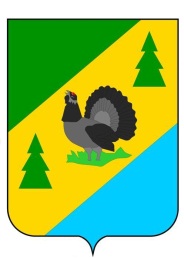 РОССИЙСКАЯ ФЕДЕРАЦИЯИРКУТСКАЯ ОБЛАСТЬАЛЗАМАЙСКОЕ МУНИЦИПАЛЬНОЕ ОБРАЗОВАНИЕАДМИНИСТРАЦИЯРАСПОРЯЖЕНИЕ № 95-р г. Алзамайот 27 сентября 2022 г.О создании Единой комиссии по проведению осмотра жилого дома в целях предоставления земельного участка находящегося в собственностиАлзамайского муниципального образования	В соответствии со ст. 3.8 Федерального закона от 25.10.2001 г. № 137-ФЗ «О введении в действие Земельного кодекса Российской Федерации» руководствуясь Приказом Росреестра от 23.03.2022 № П/0100 «Об установлении порядка проведения осмотра жилого дома в целях предоставления земельного участка, находящегося в государственной или муниципальной собственности», статьей 47 Устава Алзамайского муниципального образования:Создать Единую комиссию по проведению осмотра жилого дома в целях предоставления земельного участка, находящегося в собственности Алзамайского муниципального образования (далее – Комиссия) и утвердить ее состав согласно приложению 1.Утвердить форму акта осмотра жилого дома в целях предоставления земельного участка, находящегося собственности Алзамайского муниципального образования согласно приложению 2.3. Разместить настоящее распоряжение на официальном сайте Алзамайского муниципального образования в сети Интернет и опубликовать в газете «Вестник Алзамайского муниципального образования».Глава Алзамайского муниципального образования 				                                      А.В. Лебедев                                                                                                     Приложение 1УТВЕРЖДЕН распоряжением  администрации Алзамайского   муниципального образования   от 27.09.2022 г. № 95-рСостав                                                                      Приложение 2УТВЕРЖДЕН распоряжением  администрации Алзамайского   муниципального образования   от 27.09.2022 г. № 95-рФОРМААКТосмотра жилого дома в целях предоставления земельного участка, 
находящегося в государственной или муниципальной собственностиНастоящий акт составлен в результате проведенного  указывается дата и время осмотра (число и месяц, год, минуты, часы)осмотра жилого дома, кадастровый (или иной государственный учетный) номер
	,указывается при наличии кадастровый номер или иной 
государственный учетный номер жилого домарасположенного  указывается адрес жилого дома (при наличии) либо местоположение
(при отсутствии адреса)на земельном участке с кадастровым номером  	,(при наличии)расположенном  	,указывается адрес или местоположение земельного участкакомиссией  указывается наименование федерального органа исполнительной власти, органа исполнительной власти субъекта Российской Федерации, органа местного самоуправления, уполномоченного 
на распоряжение земельным участком, на котором расположен жилой домв составе:  	.приводится состав комиссии (фамилия, имя, отчество (при наличии), 
должность каждого члена комиссии)При осмотре осуществлена фотофиксация жилого дома. Материалы фотофиксации прилагаются.Осмотр проведен  указать нужное: «в форме визуального осмотра», «с применением технических средств для дистанционного зондирования Земли» (с указанием наименования 
и модели использованного технического средства)В результате осмотра установлено, что жилой дом  (указать нужное: существует, прекратил существование)Подписи членов комиссии:Единой комиссии по проведению осмотра жилого дома в целях предоставления земельного участка находящегося в собственности Алзамайского муниципального образования«»20г.№Председатель
комиссии:подписьрасшифровка подписиЗаместитель председателя Единой комиссииподписьрасшифровка подписиСекретарь Единой комиссииподписьрасшифровка подписиЧлены Единой комиссииподписьрасшифровка подписиподписьрасшифровка подписи